Year Nine GCSE PE Knowledge Organiser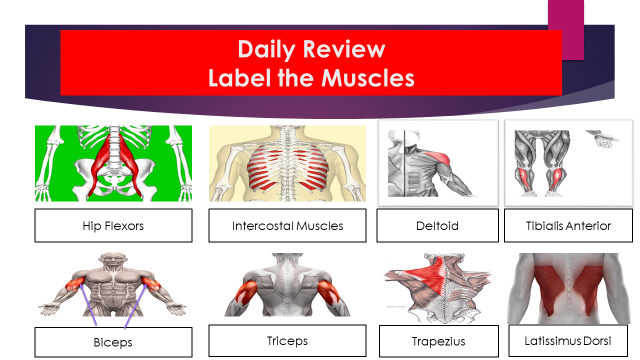 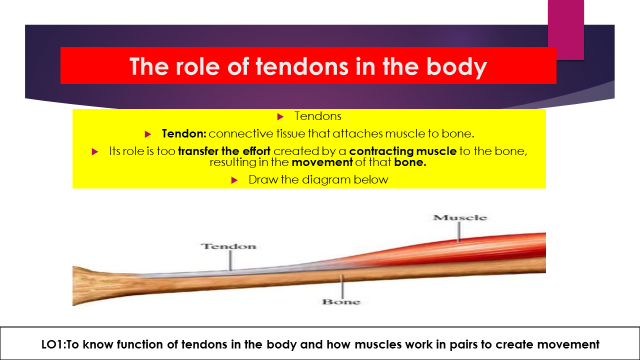 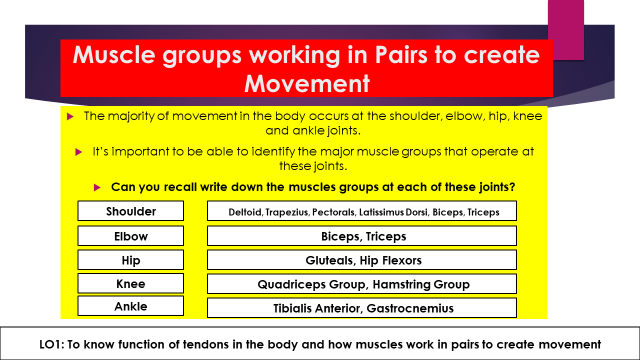 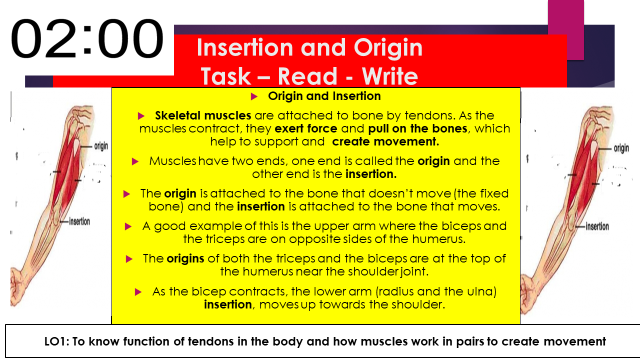 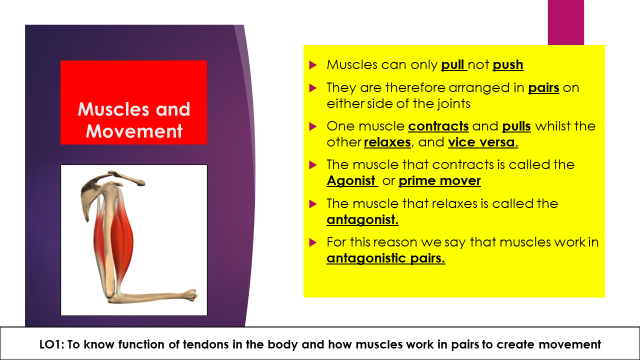 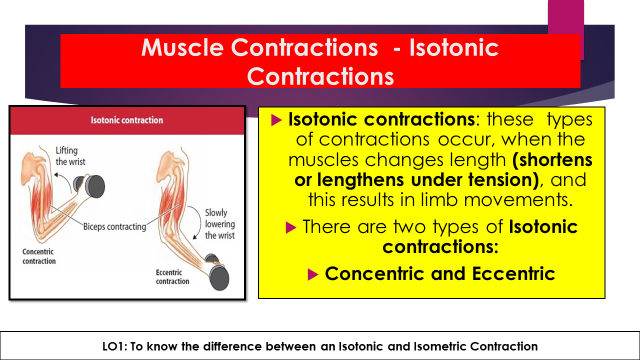 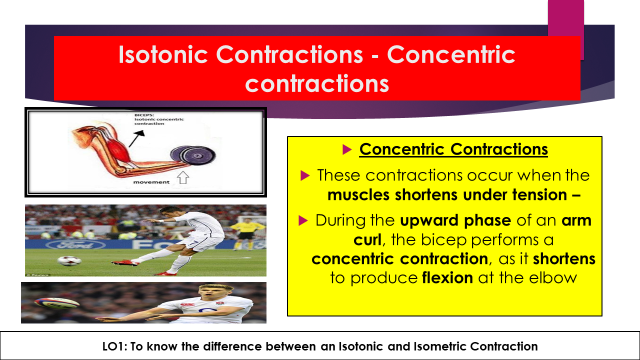 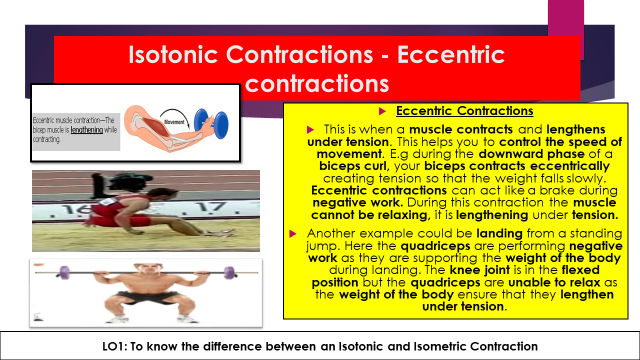 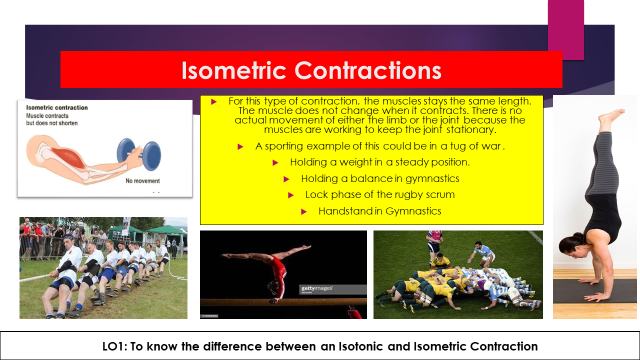 